OUR LADY OF THE ANGELS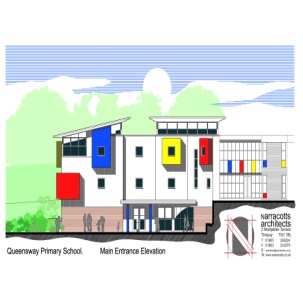 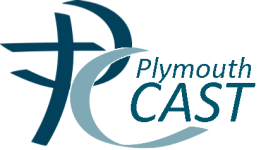 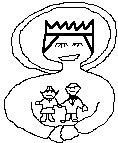  CATHOLIC PRIMARY SCHOOLQUEENSWAYCHELSTON                             TORQUAY TQ2 6DB                                   Tel: 01803 613095e-mail admin@queenswayprimary.co.ukwww.ourladyoftheangels.eschools.co.ukSelf-Declaration formPupil‘s name ...................................................................................................Parent/Guardian’s name .................................................................................Address ............................................................................................................Contact number ................................................................................................ For categories 2-6 please pass the whole form to your Parish Priest or Minister for completion. This should then be returned to the school.For categories 7 and 8 please return the form directly to the school.Please annotate as appropriate and apply a church stamp